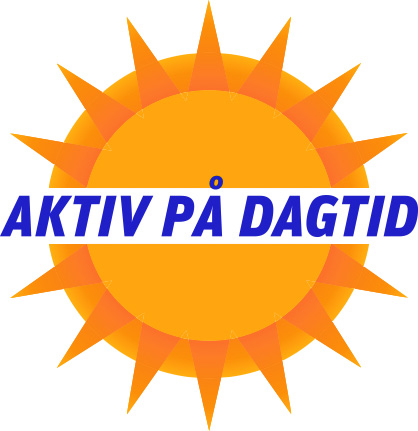 AKTIVITETSDAGBOKTren 18 ganger fram til 1. mai og du vil få både bedre fysisk og psykisk helse, samt en liten premie.Ta med deg en aktivitetsdagbok- gjennomfør aktivitetene og få en underskrift fra en av instruktørene.- kun 1 økt om dagen blir registrert, men anbefaler for din egen del å skrive ned alt du gjør i dagboken.Lykke til!MvhAktiv på dagtid